Вещи военных лет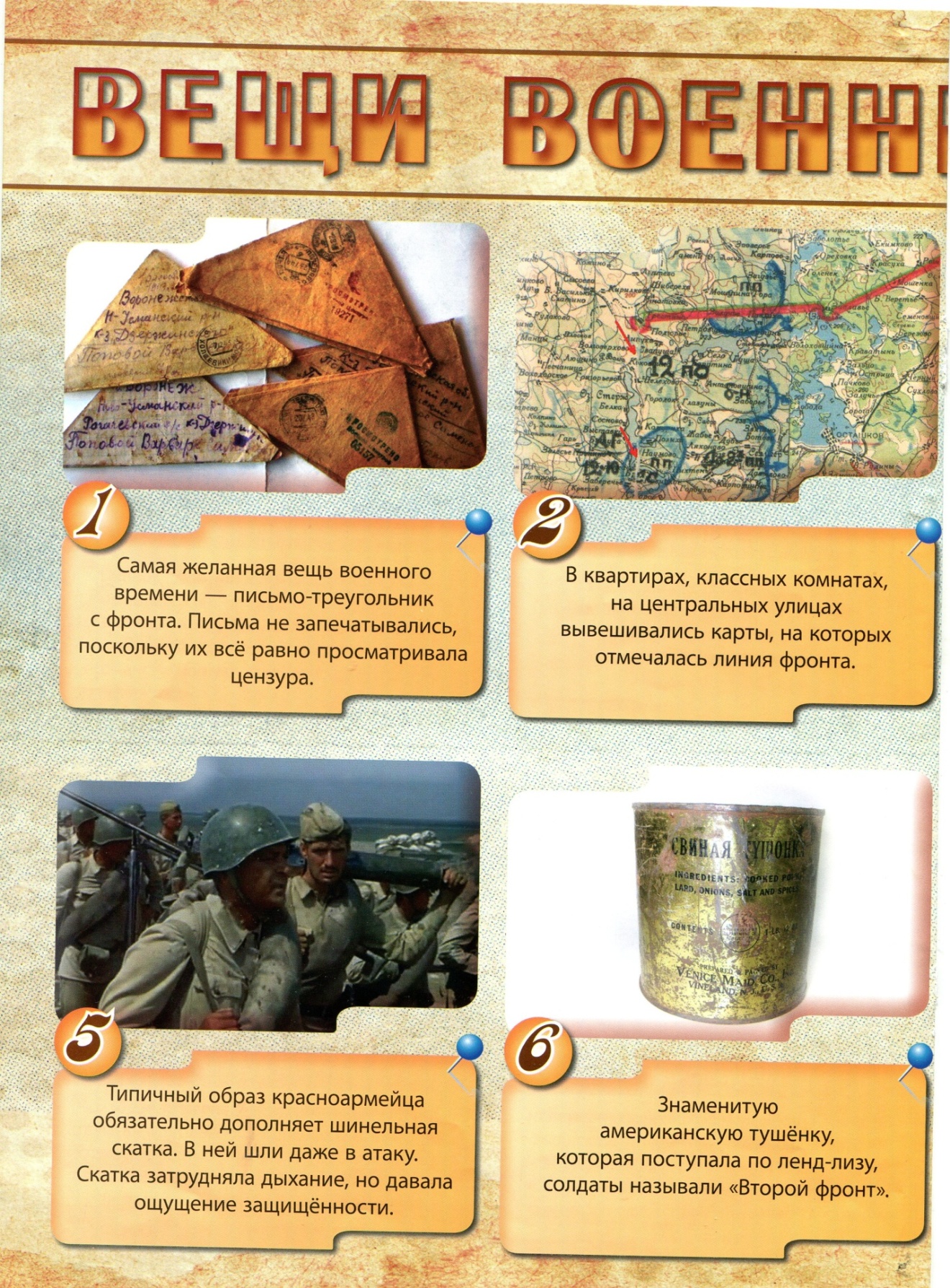 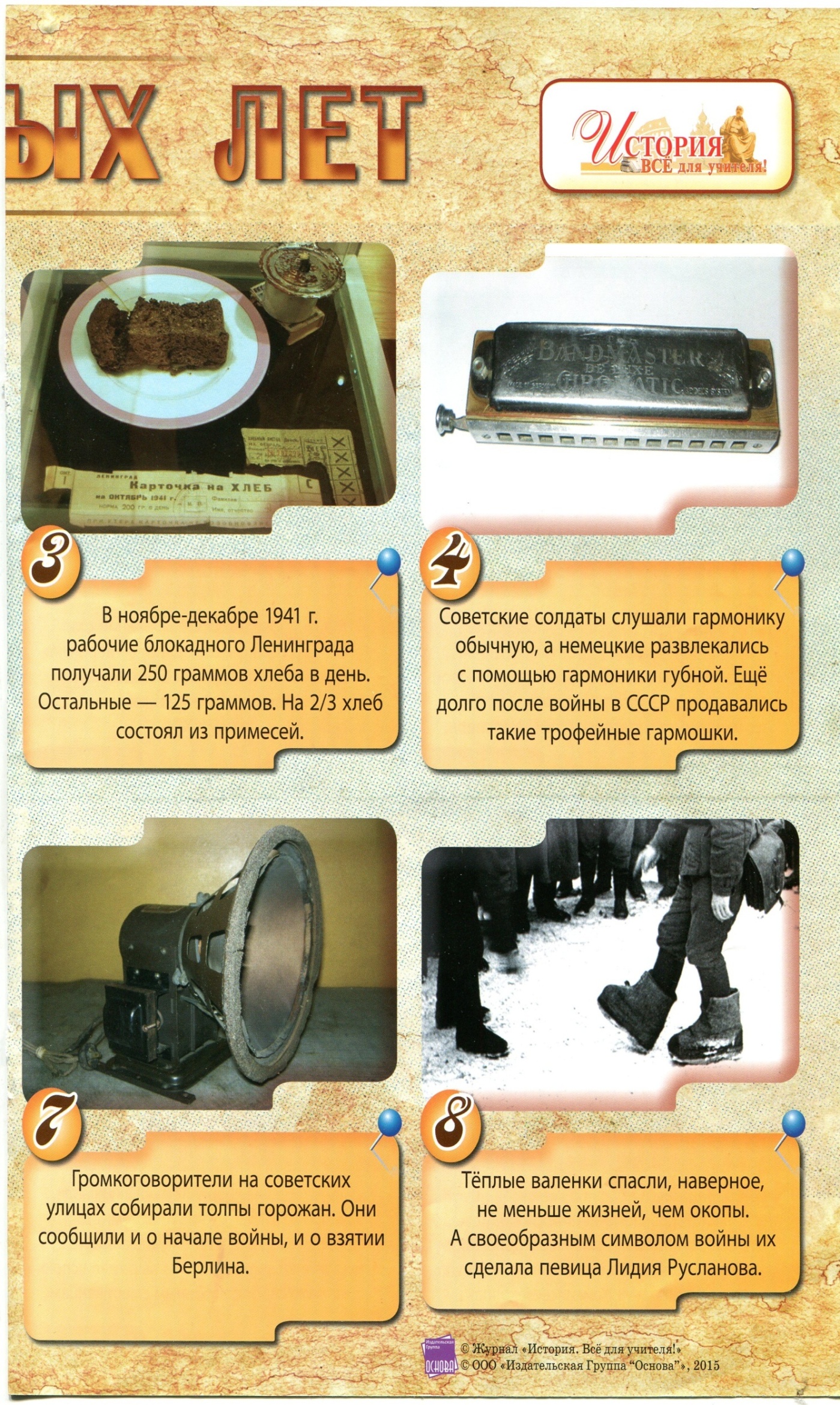 